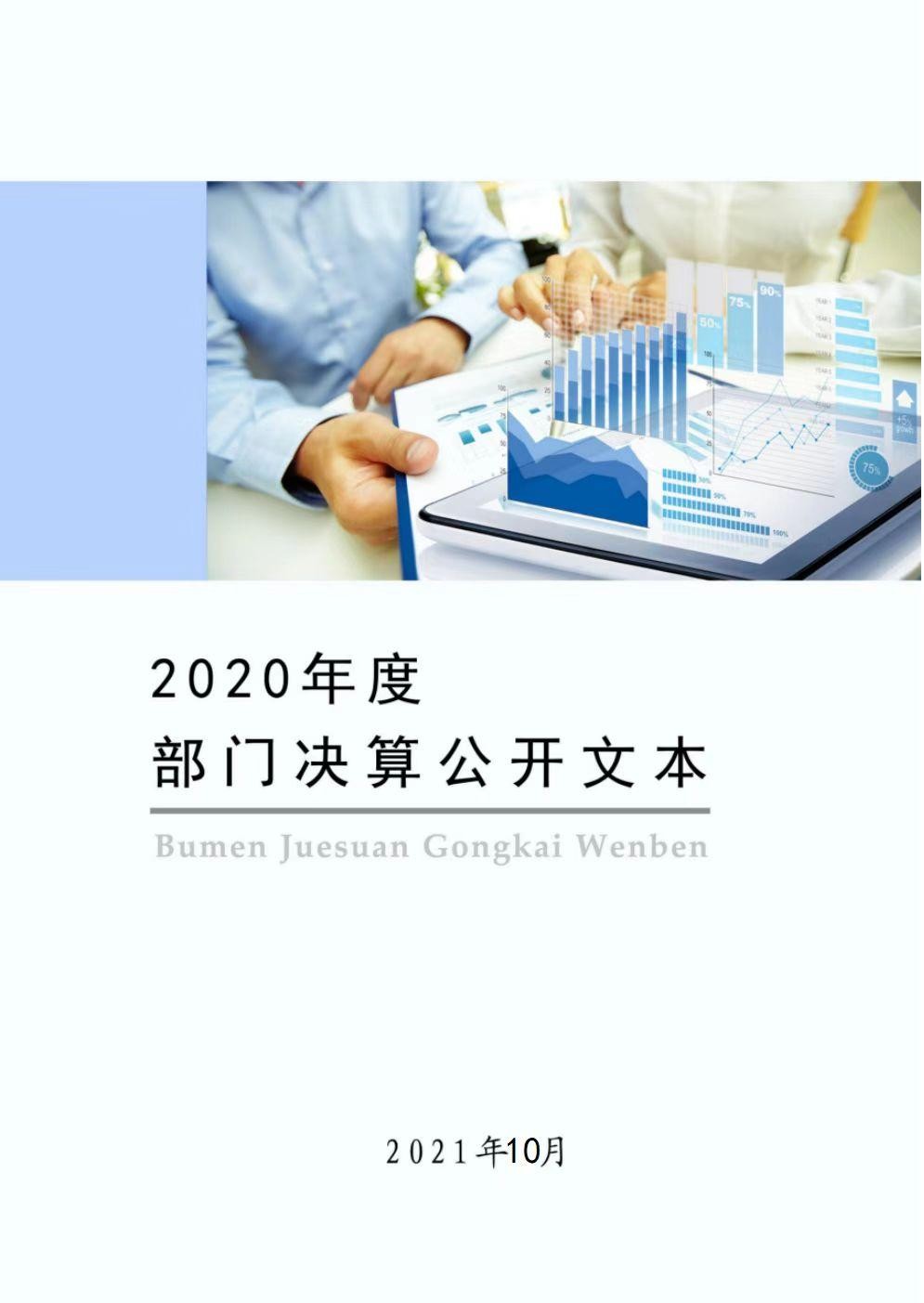 保定市满城区要庄乡人民政府2020 年度部门决算公开文本二〇二一年十月目	录第一部分	部门概况一、部门职责二、机构设置第二部分 2020 年部门决算情况说明一、收入支出决算总体情况说明二、收入决算情况说明三、支出决算情况说明四、财政拨款收入支出决算总体情况说明五、一般公共预算“三公” 经费支出决算情况说明六、预算绩效情况说明七、机关运行经费情况八、政府采购情况九、国有资产占用情况 十、其他需要说明的情况第三部分	名词解释第四部分 2020 年度部门决算报表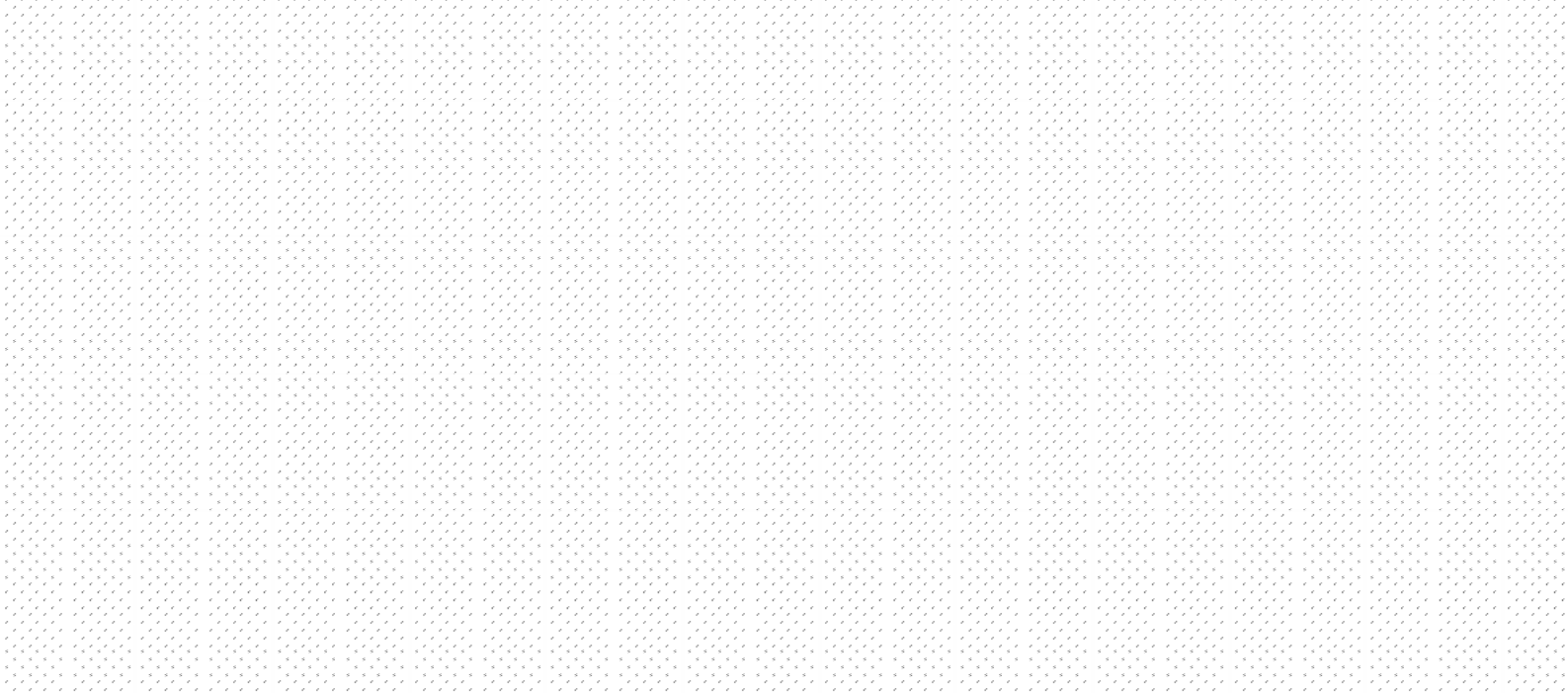 一、部门职责满城区要庄乡人民政府由行政编制和事业编制组成。满城区要庄乡人民政府内设人大监督、人大代表活动、司法工作、计划生育、统计工作、财政工作民政事务管理、信访活动、安保工作 等各部门。主要职责是：人大监督，围绕政府工作报告监督组织实施。人大代表活动，对法律实施情况进行检查，开展代表建议 督办活动。会议召开，人大会议，换届选举会议。保证会议顺利召开， 完成会议议程。办案问责，受理信访、举报等案件，组织协调案件的查办， 调查、审查违纪违法案件，对案件审理提出处理意见党风廉政建设及监督检查，加强党风廉政建设，营造风清气正、干事创业的工作氛围，加大问责力度，促进“两个责任” 有效落实。司法工作，开展公民普法教育，调节群众矛盾纠纷，提高 群众的法律意识。计划生育，提供各类计划生育技术服务，建立利益导向机 制，开展出生人口性别比的治理及流动人口计划生育管理等各项 工作。提高妇女生殖健康水平，降低出生缺陷的发生。统计工作，组织人口、农业等部门专项统计调查检测。发 布普查的主要数据公报，完成普查工作。财政工作加强财务会计管理工作，依法按照财经制度管理会计事务，做到量入微出。维护财经制度，办理好各项财经事项。民政事务管理，做好对五保户、低保户、贫困户、大病医疗救助、防灾、减灾、救灾工作。做好对五保户、低保户贫困 户、大病医疗救助、防灾、减灾、救灾款项的及时发放。信访活动安保工作接待和处理人民群众反映的情况和问题。确保乡镇治安防控工作到位，社会稳定、政治稳定、治安秩 序良好。二、机构设置从决算编报单位构成看，纳入 2020 年度本部门决算汇编范围的独立核算单位（以下简称“单位”）共 1 个，具体情况如下：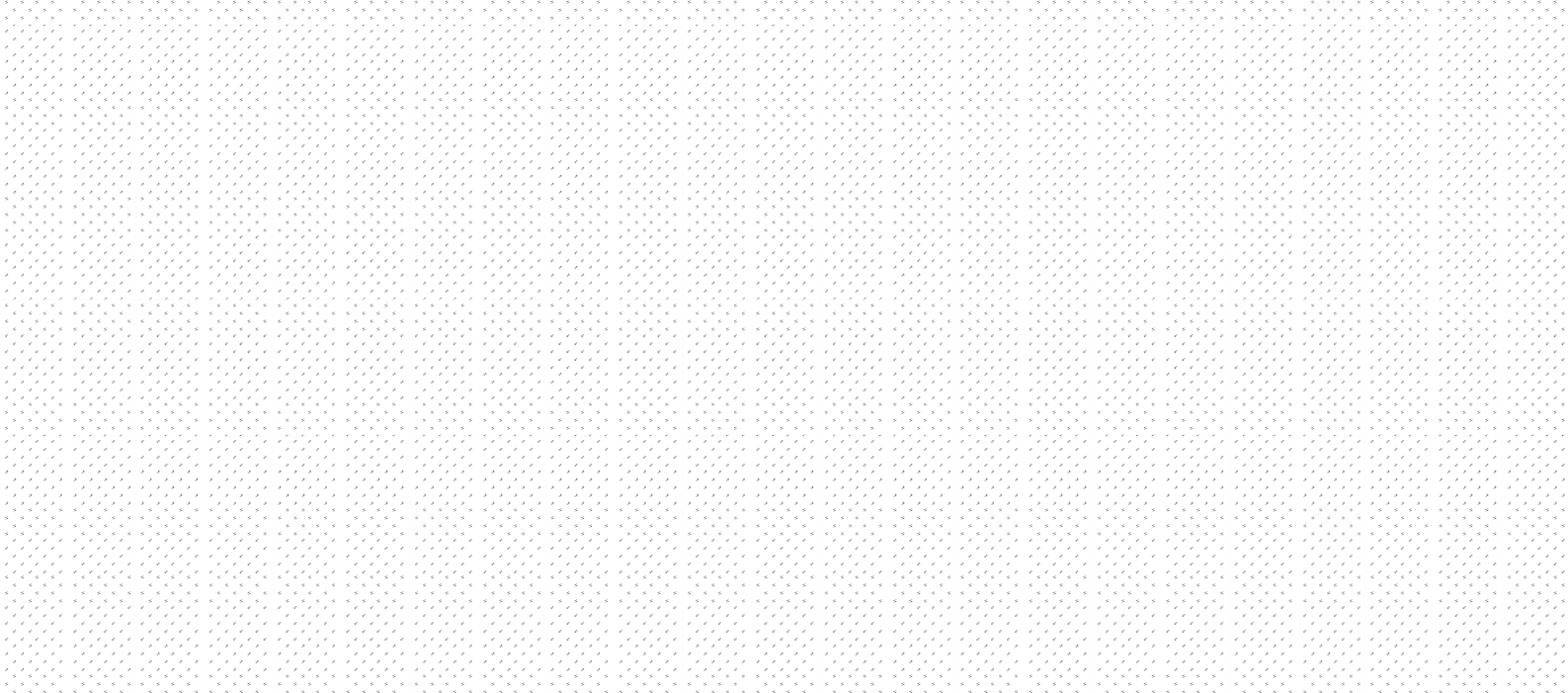 一、收入支出决算总体情况说明本部门 2020 年度收入总计（含结转和结余）2672.21 万元。与 2019 年度决算相比，收入减少 400.08 万元，下降 13.02%，主要原因是 2019 年收入了 2018 年和 2019 年两年的园区失地农民补贴，2020 年没有收入园区失地农民补贴；2019 年归还了财政一部分征地补偿资金。支出总计（含结转和结余）2672.21 万元。与 2019 年度决算相比，支出减少 400.08 万元，下降 13.02%，主要原因是 2019 年支出了 2018 年和 2019 年两年的园区失地农民补贴，2020 年没有支出园区失地农民补贴；2019 年归还了财政一部分征地补偿资金。二、收入决算情况说明本部门 2020 年度本年收入合计 2672.21 万元，其中：财政拨款收入 2672.21 万元，占 100%；事业收入 0 万元，占 0%；经营收入 0 万元，占 0%；其他收入 0 万元，占 0%。三、支出决算情况说明本部门 2020 年度本年支出合计 2672.21 万元，其中：基本支出 1382.12 万元，占 51.72%；项目支出 1290.09 万元，占 48.28%；经营支出 0 万元，占 0%。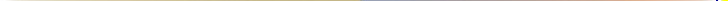 四、财政拨款收入支出决算总体情况说明（一）财政拨款收支与 2019 年度决算对比情况本部门 2020 年度财政拨款本年收入 2672.21 万元,比 2019年度减少 400.08 万元，下降 13.02%，主要原因是 2019 年收入了 2018 年和 2019 年两年的园区失地农民补贴，2020 年没有收入园区失地农民补贴；2019 年归还了财政一部分征地补偿资金； 本年支出 2672.21 万元，减少 400.08 万元，下降 13.02%，主要原因是 2019 年收入了 2018 年和 2019 年两年的园区失地农民补贴，2020 年没有收入园区失地农民补贴；2019 年归还了财政一部分征地补偿资金。具体情况如下：一般公共预算财政拨款本年收入 1382.12 万元，比上年减少 889.18 万元；主要是 2019 年收入了 2018 年和 2019 年两年的园区失地农民补贴，2020 年没有收入园区失地农民补贴；本年支出 1382.12 万元，比上年减少 889.18 万元；主要是 2019 年收入了 2018 年和 2019 年两年的园区失地农民补贴，2020 年没有收入园区失地农民补贴。政府性基金预算财政拨款本年收入 1290.09 万元，比上年增加 489.10 万元，增长 61.06%，主要原因是 2019 年归还了财政一部分征地补偿资金；1290.09 万元，比上年增加 489.10 万元，增长 61.06%，主要原因是 2019 年归还了财政一部分征地补偿资金。（二）财政拨款收支与年初预算数对比情况本部门 2020 年度财政拨款本年收入 2672.21 万元，完成年初预算的 240.92%,比年初预算增加 1563.05 万元，决算数大于预算数主要原因是增加了土地补偿资金的收入； 本年支出2672.21 万元， 完成年初预算的 240.92%, 比年初预算增加1563.05 万元，决算数大于预算数主要原因是增加了土地补偿资金的支出。具体情况如下：一般公共预算财政拨款本年收入完成年初预算124.61%， 比年初预算增加 272.96 万元，主要是增加了人员经费收入；支出完成年初预算 124.61%，比年初预算增加 272.96 万元，主要是增加了人员经费支出。政府性基金预算财政拨款本年收入完成年初预算 100%， 比年初预算增加 1290.09 万元，主要是增加了土地补偿资金的收入；支出完成年初预算 100%，比年初预算增加 1290.09 万元， 主要是增加了土地补偿资金的支出。（三）财政拨款支出决算结构情况。2020 年度财政拨款支出 2672.21 万元，主要用于以下方面： 一般公共服务（类）支出 884.04 万元，占 33.08%，；公共安全类（类）支出 0 万元，占 0%；教育（类）支出 1.44 万元，占 0.05%； 科学技术（类）支出 0 万元，占 0%；文化旅游体育与传媒（类） 支出 16.00 万元，占 0.60%；社会保障和就业（类）支出 89.43 万元，占 3.35%；卫生健康（类）支出 35.67 万元，占 1.33%； 城乡社区（类）支出 1290.09 万元，占 48.28%；农林水（类） 支出 318.04 万元，占 11.90%；住房保障（类）支出 37.50 万元，占 1.40%。（四）一般公共预算基本支出决算情况说明2020 年度财政拨款基本支出 1382.12 万元，其中：人员经费 1123.25 万元，主要包括基本工资、津贴补贴、奖金、绩效工资、机关事业单位基本养老保险缴费、职业年金缴费、职工基本医疗保险缴费、住房公积金、其他社会保障缴费、其他工资福利支出、退休费、生活补助、其他对个人和家庭的补助支出；公 用经费 258.87 万元，主要包括办公费、邮电费、取暖费、维修（护）费、租赁费、公务用车运行维护费、其他交通费用、其他 商品和服务支出、办公设备购置。五、一般公共预算“三公” 经费支出决算情况说明（一）“三公”经费财政拨款支出决算总体情况说明本部门 2020 年度“三公”经费财政拨款支出预算为 6.94 万元，支出决算为 5.81 万元，完成预算的 83.72%,较预算减少 1.13 万元，降低 16.28%，主要是减少了公车费用的支出，公务接待费用无支出；较 2019 年度减少 0.16 万元，降低 2.67%，主要是减少了公车费用的支出。（二）“三公”经费财政拨款支出决算具体情况说明因公出国（境）费。本部门 2020 年因公出国（境）费支出 0 万元，完成预算的 100%。因公出国（境）团组 0 个、共 0人、参加其他单位组织的因公出国（境）团组 0 个、共 0 人，无本单位组织的出国（境）团组。因公出国（境）费支出较预算无 变化。较上年度决算无变化。公务用车购置及运行维护费。本部门 2020 年公务用车购置及运行维护费支出 5.81 万元，完成预算的 83.72%，较预算减少 0.19 万元，降低 3.17%,主要是厉行节约，减少公车费用的支出；较上年减少 0.16 万元，降低 2.68%,主要是厉行节约，减少公车费用的支出。其中：公务用车购置费支出：本部门 2020 年度公务用车购置量 0辆，发生“公务用车购置”经费支出 0 万元。公务用车购置费支出较预算无变化；较上年无变化。公务用车运行维护费支出：本部门 2020 年度单位公务用车保有量 2 辆,发生运行维护费支出 5.81 万元，。公车运行维护费支出较预算减少 0.19 万元，降低 3.17%,主要是厉行节约，减少公车费用的支出；较上年减少 0.16 万元，降低 2.68%,主要是厉行节约，减少公车费用的支出。公务接待费。本部门2020年公务接待费支出0万元，完成预算的0%。发生公务接待共0批次、0人次。公务接待费支出较预算减少0.94万元，降低100%,主要是厉行节约，没有公务接待；较上年度减少0.08万元，降低100%,主要是厉行节约，没有公务接待。六、预算绩效情况说明（一）预算绩效管理工作开展情况。根据预算绩效管理要求，本部门组织对 2020 年度项目支出全面开展绩效自评，其中，一般公共预算一级项目 20 个，二级项目 0 个，共涉及资金 494.68 万元，占一般公共预算项目支出总额的 88.33%；政府性基金预算一级项目 2 个，二级项目 0 个,共涉及资金 1290.08 万元，占政府性基金预算项目支出总额的100%。组织对“农村文化建设资金”、“（综）返还保定市乐凯华源工贸有限公司征地资金”、“村干部基础职务补贴”、“归还 2016年园区失地农民补贴款”等 22 个一级项目开展了部门评价，涉及一般公共预算支出 494.68 万元，政府性基金预算支出 1290.08 万元。其中，对“农村文化建设资金”、“（综）返还保定市乐凯华源工贸有限公司征地资金”等项目开展绩效评价。从评价情况来看，我乡主要采取自行监控模式，按照预算绩效运行的管理制度要求和有关规定，对照项目绩效目标，完善项目支出责任制度， 提高支出执行的及时性、均衡性和有效性；及时掌握项目绩效目标的完成情况、项目实施进程和资金支出进度；当项目执行绩效与绩效目标发生偏离时，及时报告，并采取措施予以纠正。（二） 部门决算中项目绩效自评结果。本部门在今年部门决算公开中反映 “农村文化建设资金”、“（综）返还保定市乐凯华源工贸有限公司征地资金”、“村干部基础职务补贴”、“归还 2016 年园区失地农民补贴款”等 22 个项目绩效自评结果。“要庄乡中学占地补偿资金”项目自评综述：根据年初设定的绩效目标，“乡镇中学占地补偿资金”项目绩效自评得分为 100 分（绩效自评表附后）。全年预算数为 1.45 万元，执行数为 1.44 万元，完成预算的 99.31%。项目绩效目标完成情况： 一是保障要庄中学正常运转，完成教育教学活动和其他日常工作任务；二是解决要庄中学所占地户的信访问题，保持所占地村和谐稳定。。发现的主要问题及原因：无。下一步改进措施：无。“要庄乡乡镇政府办公楼、马坊路占地补偿”项目自评综述：根据年初设定的绩效目标“要庄乡乡镇政府办公楼、马坊路占地补偿”项目绩效自评得分为 100 分（绩效自评表附后）。全年预算数为 11.08 万元，执行数为 9.86 万元，完成预算的88.99%。项目绩效目标完成情况：为彻底解决东北外环路、马坊路及“两楼”占地户的补偿问题，确保东北外环大修工程顺利进行，保持所占地村社会和谐稳定。发现的主要问题及原因：无。下一步改进措施：无。“（综）返还保定市乐凯华源工贸有限公司征地资金”项目自评综述：根据设定的绩效目标，“（综）返还保定市乐凯华源工贸有限公司征地资金”项目绩效自评得分为 100 分（绩效自评表附后）。全年预算数为 290.08 万元，执行数为 290.08 万元，完成预算的 100%。项目绩效目标完成情况：一、保障项目征占地工作顺利启动；二推动园区项目发展。发现的主要问题及原因： 无。下一步改进措施：无。“外环路占地补偿”项目自评综述：根据年初设定的绩效目标，“外环路占地补偿”项目绩效自评得分为 100 分（绩效自评表附后）。全年预算数为 12.2 万元，执行数为 12.2 万元， 完成预算的 100%。项目绩效目标完成情况：为彻底解决东北外环路、马坊路及“两楼”占地户的补偿问题，确保东北外环大修工程顺利进行，保持所占地村社会和谐稳定。发现的主要问题及原因：无。下一步改进措施：无。“归还 2016 年园区失地农民补贴款”项目自评综述：根据设定的绩效目标，“归还 2016 年园区失地农民补贴款”项目绩效自评得分为 100 分（绩效自评表附后）。全年预算数为 109.44 万元，执行数为 109.44 万元，完成预算的 100%。项目绩效目标完成情况：失地补贴及时落实到位，保障失地农民基本生活，维护社会和谐稳定，促进园区发展。发现的主要问题及原因：无。下一步改进措施：无。“大学生村官工资”项目自评综述：根据年初设定的绩效目标，“大学生村官工资”项目绩效自评得分为 100 分（绩效自评表附后）。全年预算数为 13.00 万元，执行数为 11.87 万元，完成预算的 91.31%。项目绩效目标完成情况：一确保大学生村官更好的服务基层、扎根基层；二是维护好大学生村官的利益，保障其在基层顺利开展各项工作。发现的主要问题及原因： 无。下一步改进措施：无。“正常离任村干部生活补贴”项目自评综述：根据年初设定的绩效目标，“正常离任村干部生活补贴”项目绩效自评得分为 100 分（绩效自评表附后）。全年预算数为 7.51 万元，执行数为 2.63 万元，完成预算的 35.02%。项目绩效目标完成情况： 一按时发放离任干部补贴；二是保障村干部离任后的自身利益。发现的主要问题及原因：无。下一步改进措施：无。“基层组织运转和党建提升经费”项目自评综述：根据年初设定的绩效目标，“基层组织运转和党建提升经费”项目绩效自评得分为 100 分（绩效自评表附后）。全年预算数为 5.05 万元，执行数为 5.05 万元，完成预算的 100%。项目绩效目标完成情况：一是保障了村级组织正常运转和党建提升；二是保障了 村级工作顺利开展和正常运行。发现的主要问题及原因：无。下 一步改进措施：无。“村干部保险”项目自评综述：根据年初设定的绩效目标，“村干部保险”项目绩效自评得分为 100 分（绩效自评表附后）。全年预算数为 16.74 万元，执行数为 6.94 万元，完成预算的 33.63%。项目绩效目标完成情况：一是及时为村干部缴纳养老保险；二是维护好村干部的个人利益，促使村干部顺利开展村内各项工作。发现的主要问题及原因：无。下一步改进措施： 无。“村干部基础职务补贴”项目自评综述：根据年初设定的绩效目标，“村干部基础职务补贴”项目绩效自评得分为 100分（绩效自评表附后）。全年预算数为 169.86 万元，执行数为121.53 万元，完成预算的 71.55%。项目绩效目标完成情况：一是保障村干部自身利益。；二是确保村级事务正常运行。发现的主要问题及原因：无。下一步改进措施：无。“服务群众专项、村级办公、党组织活动经费”项目自评综述：根据年初设定的绩效目标，“服务群众专项、村级办公、党组织活动经费”项目绩效自评得分为 100 分（绩效自评表附后）。全年预算数为 21.05 万元，执行数为 21.05 万元，完成预算的 100%。项目绩效目标完成情况：一是保障了村级组织正常运转和党建提升；二是保障了村级工作顺利开展和正常运行。发现的主要问题及原因：无。下一步改进措施：无。“农村文化建设资金”项目自评综述：根据年初设定的绩效目标，“农村文化建设资金”项目绩效自评得分为 100 分（绩效自评表附后）。全年预算数为 16.00 万元，执行数为 16.00 万元，完成预算的 100%。项目绩效目标完成情况：一是提高人民群众的集体文化水平；二是保障人民群众的精神文化生活丰富 多彩。发现的主要问题及原因：无。下一步改进措施：无。“2020 年 7-9 月区财政局农村“两委”干部补贴资金”项目自评综述：根据年初设定的绩效目标，“2020 年 7-9 月区财政局农村“两委”干部补贴资金”项目绩效自评得分为 100分（绩效自评表附后）。全年预算数为 39.48 万元，执行数为 39.48 万元，完成预算的 100%。项目绩效目标完成情况：一是保障村干部自身利益。；二是确保村级事务正常运行。发现的主要问题及原因：无。下一步改进措施：无。“房屋修缮资金”项目自评综述：根据年初设定的绩效目标，“房屋修缮资金”项目绩效自评得分为 100 分（绩效自评表附后）。全年预算数为 3.50 万元，执行数为 3.50 万元，完成预算的 100%。项目绩效目标完成情况：一是改善乡政府办公楼房屋老化问题，排除重大安全隐患；二是改善要庄乡办公人员日常工作环境。发现的主要问题及原因：无。下一步改进措施： 无。“维稳资金”项目自评综述：根据年初设定的绩效目标，“维稳资金”项目绩效自评得分为 100 分（绩效自评表附后）。全年预算数为 5.00 万元，执行数为 5.00 万元，完成预算的 100%。项目绩效目标完成情况：一是进一步做好信访稳定工作；二是保持乡、村和谐稳定。发现的主要问题及原因：无。下一步改进措施：无。“维稳资金”项目自评综述：根据年初设定的绩效目标，“维稳资金”项目绩效自评得分为 100 分（绩效自评表附后）。全年预算数为 3.00 万元，执行数为 3.00 万元，完成预算的 100%。项目绩效目标完成情况：一是进一步做好信访稳定工作；二是保持乡、村和谐稳定。发现的主要问题及原因：无。下一步改进措施：无。“维稳经费”项目自评综述：根据年初设定的绩效目标，“维稳经费”项目绩效自评得分为 100 分（绩效自评表附后）。全年预算数为 3.00 万元，执行数为 3.00 万元，完成预算的 100%。项目绩效目标完成情况：一是进一步做好信访稳定工作；二是保持乡、村和谐稳定。发现的主要问题及原因：无。下一步改进措施：无。“安大线征迁相关费用”项目自评综述：根据年初设定的绩效目标，“安大线征迁相关费用”项目绩效自评得分为 100分（绩效自评表附后）。全年预算数为 60.00 万元，执行数为 60.00 万元，完成预算的 100%。项目绩效目标完成情况：确保安大线征迁工作顺利推进，尽快完成征迁任务。发现的主要问题及原因： 无。下一步改进措施：无。“（综）归还河北建设集团股份有限公司借款本金”项目自评综述：根据设定的绩效目标，“（综）归还河北建设集团股份有限公司借款本金”项目绩效自评得分为 100 分（绩效自评表附后）。全年预算数为 1000.00 万元，执行数为 1000.00 万元，完成预算的 100%。项目绩效目标完成情况：一、保障项目征占地工作顺利启动；二推动园区项目发展。发现的主要问题及原因： 无。下一步改进措施：无。“（综）要庄乡政府维修改造、垃圾清理等相关费用”项目自评综述：根据年初设定的绩效目标，“（综）要庄乡政府维修改造、垃圾清理等相关费用”项目绩效自评得分为 100 分（绩效自评表附后）。全年预算数为 9.40 万元，执行数为 9.40 万元， 完成预算的 100%。项目绩效目标完成情况：一是改善办公环境； 二是保障工作顺利开展，提升工作质量。发现的主要问题及原因： 无。下一步改进措施：无。“（综）房屋修缮等相关经费”项目自评综述：根据年初设定的绩效目标，“（综）房屋修缮等相关经费”项目绩效自评得分为 100 分（绩效自评表附后）。全年预算数为 38.29 万元， 执行数为 38.29 万元，完成预算的 100%。项目绩效目标完成情况：一是改善办公环境；二是保障工作顺利开展，提升工作质量。 发现的主要问题及原因：无。下一步改进措施：无。“后大留村土地流转相关费用”项目自评综述：根据年初设定的绩效目标，“后大留村土地流转相关费用”项目绩效自评得分为 100 分（绩效自评表附后）。全年预算数为 15.00 万元，执行数为 15.00 万元，完成预算的 100%。项目绩效目标完成情况：一是保障后大留土地流转工作顺利进行；二是推动园区项目发展。发现的主要问题及原因：无。下一步改进措施：无。具体统计表如下：（三）财政评价项目绩效评价结果。无七、机关运行经费情况本部门 2020 年度机关运行经费支出 258.87 万元，比 2019年度增加 57.92 万元，增长 28.82%。主要原因是 2020 年其他商品和服务费用支出增加了。八、政府采购情况本部门 2020 年度政府采购支出总额 0 万元，从采购类型来看，政府采购货物支出 0 万元、政府采购工程支出 0 万元、政府采购服务支出 0 万元。授予中小企业合同金 0 万元，其中授予小微企业合同金额 0 万元。九、国有资产占用情况截至 2020 年 12 月 31 日，本部门共有车辆 2 辆，与上年相比无变化。其中，副部（省）级及以上领导用车 0 辆，主要领导干部用车 2 辆，机要通信用车 0 辆，应急保障用车 0 辆，执法执勤用车 0 辆，特种专业技术用车 0 辆，离退休干部用车 0 辆，其他用车 0 辆。单位价值 50 万元以上通用设备 0 台（套），与上年相比无变化，单位价值 100 万元以上专用设备 0 台（套），与上年相比无变化。十、其他需要说明的情况本部门 2020 年度未发生国有资金经营预算收支及结转结余情况，故决算公开 09 表以空表列示。由于决算公开表格中金额数值应当保留两位小数，公开数据为四舍五入计算结果，个别数据合计项与分项之和存在小数点后差额，特此说明。（一）财政拨款收入：本年度从本级财政部门取得的财政拨 款，包括一般公共预算财政拨款和政府性基金预算财政拨款。（二）事业收入：指事业单位开展专业业务活动及辅助活动 所取得的收入。（三）其他收入：指除上述“财政拨款收入”“事业收入” “经营收入”等以外的收入。（四）年初结转和结余：指以前年度尚未完成、结转到本年 仍按原规定用途继续使用的资金，或项目已完成等产生的结余资金。（五）结余分配：指事业单位按照事业单位会计制度的规定 从非财政补助结余中分配的事业基金和职工福利基金等。（六）年末结转和结余：指单位按有关规定结转到下年或以 后年度继续使用的资金，或项目已完成等产生的结余资金。（七）基本支出：填列单位为保障机构正常运转、完成日常 工作任务而发生的各项支出。（八）项目支出：填列单位为完成特定的行政工作任务或事 业发展目标，在基本支出之外发生的各项支出（九）基本建设支出：填列由本级发展与改革部门集中安排的用于购置固定资产、战略性和应急性储备、土地和无形资产， 以及购建基础设施、大型修缮所发生的一般公共预算财政拨款支出和政府性基金预算财政拨款支出，不包括财政专户管理资金以及各类拼盘自筹资金等。（十）其他资本性支出：填列由各级非发展与改革部门集中 安排的用于购置固定资产、战备性和应急性储备、土地和无形资产，以及购建基础设施、大型修缮和财政支持企业更新改造所发生的支出。（十一）“三公”经费：指部门用财政拨款安排的因公出国（境）费、公务用车购置及运行费和公务接待费。其中，因公出国（境）费反映单位公务出国（境）的国际旅费、国外城市间交通费、住宿费、伙食费、培训费、公杂费等支出；公务用车购置及运行费反映单位公务用车购置支出（含车辆购置税、牌照费） 及按规定保留的公务用车燃料费、维修费、过桥过路费、保险费、 安全奖励费用等支出；公务接待费反映单位按规定开支的各类公务接待（含外宾接待）支出。（十二）其他交通费用：填列单位除公务用车运行维护费以外的其他交通费用。如公务交通补贴、租车费用、出租车费用， 飞机、船舶等燃料费、维修费、保险费等。（十三）公务用车购置：填列单位公务用车车辆购置支出（含 车辆购置税、牌照费）。（十四）其他交通工具购置：填列单位除公务用车外的其他 各类交通工具（如船舶、飞机等）购置支出（含车辆购置税、牌照费）。（十五）机关运行经费：指为保障行政单位（包括参照公务 员法管理的事业单位）运行用于购买货物和服务的各项资金，包括办公及印刷费、邮电费、差旅费、会议费、福利费、日常维修 费、专用材料以及一般设备购置费、办公用房水电费、办公用房取暖费、办公用房物业管理费、公务用车运行维护费以及其他费 用。（十六）经费形式:按照经费来源，可分为财政拨款、财政性资金基本保证、财政性资金定额或定项补助、财政性资金零补 助四类。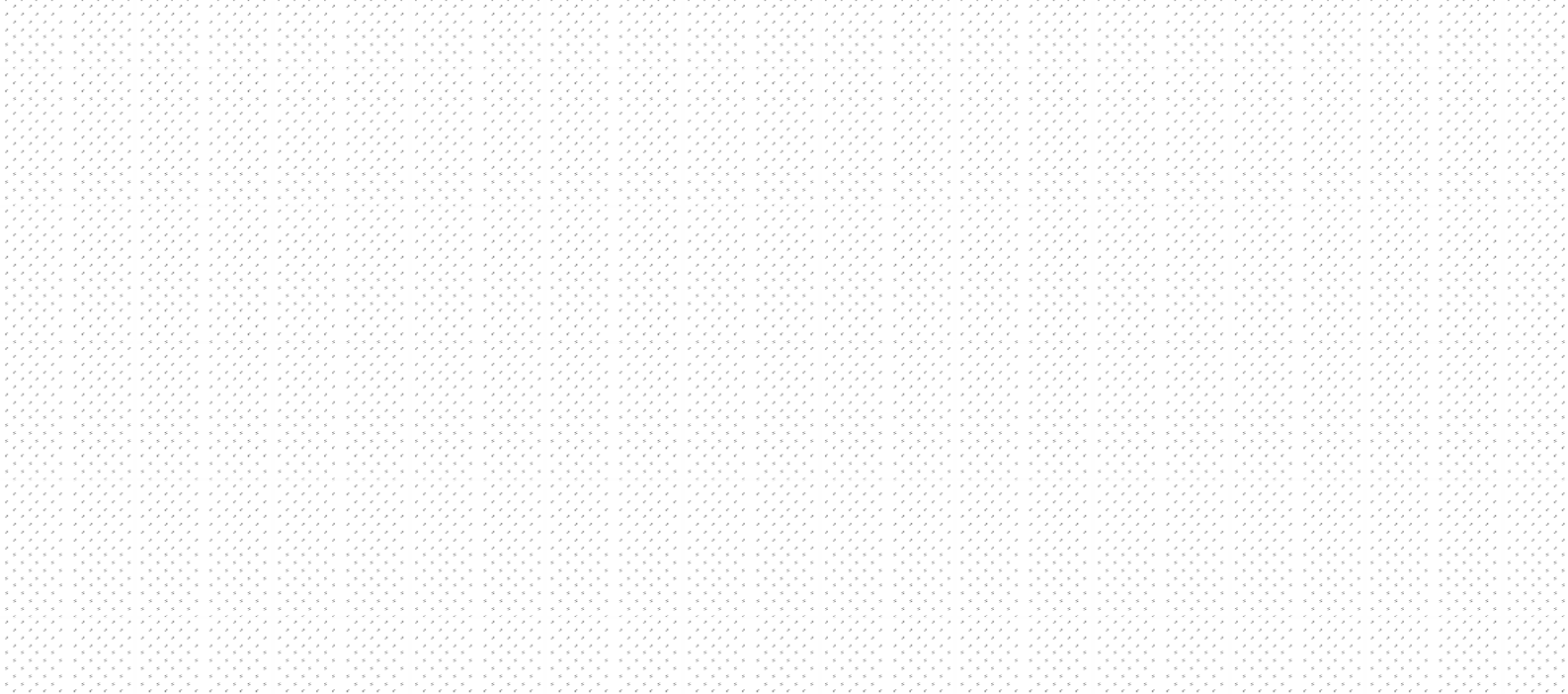 收入决算表公开 02 表部门： 保定市满城区要庄乡人民政府	金额单位：万元注：本表反映部门本年度取得的各项收入情况。支出决算表公开 03 表部门：保定市满城区要庄乡人民政府	金额单位：万元注：本表反映部门本年度各项支出情况。财政拨款收入支出决算总表公开 04 表部门：保定市满城区要庄乡人民政府	金额单位：万元一般公共预算财政拨款支出决算表公开 05 表部门：保定市满城区要庄乡人民政府	金额单位：万元一般公共预算财政拨款基本支出决算表公开 06 表部门：保定市满城区要庄乡人民政府	金额单位：万元一般公共预算财政拨款“三公”经费支出决算表公开 07 表部门：保定市满城区要庄乡人民政府	金额单位：万元注：本表反映部门本年度“三公”经费支出预决算情况。其中：预算数为“三公”经费全年预算数， 反映按规定程序调整后的预算数；决算数是包括当年一般公共预算财政拨款和以前年度结转资金安排的实际支出。政府性基金预算财政拨款收入支出决算表公开 08 表部门：	保定市满城区要庄乡人民政府	金额单位：万元注：本表反映部门本年度政府性基金预算财政拨款收入、支出及结转结余情况。国有资本经营预算财政拨款支出决算表部门： 保定市满城区要庄乡人民政府公开 09 表金额单位：万元注：本表反映部门本年度国有资本经营预算财政拨款收入、支出及结转结余情况。本部门本年度无相关支出情况，按要求以空表列示。序号单位名称单位基本性质经费形式1保定市满城区要庄乡人民政府行政单位财政拨款人民政府月区财政局 农村“两委” 干部补贴资金要庄乡人民政府基层组织运转经费和党建提升经费5.055.05100√要庄乡人民政府维稳资金5.005.00100√要庄乡人民政府村干部保险16.746.9433.63√要庄乡人民政府服务群众专项、村级办公、党组织活动经费21.0521.05100√要庄乡人民政府房屋修缮资金3.503.50100√要庄乡人民政府维稳资金3.003.00100√要庄乡人民政府后大留村土地流转相关费用15.0015.00100√要庄乡人民政府正常离任村干部生活补贴7.512.6335.02√要庄乡人民政府（综）要庄乡政府维修改造、垃圾清理等相关费用9.409.40100√要庄乡人民政府（综）房屋修缮等相关经费38.2938.29100√要庄乡人民政府安大线征迁相关费用60.0060.00100√要庄乡人民政府（综）归还河北建设集团股份有限公司借款本金1000.001000.00100√收入支出决算总表收入支出决算总表收入支出决算总表收入支出决算总表收入支出决算总表收入支出决算总表收入支出决算总表收入支出决算总表公开01表部门：保定市满城区要庄乡人民政府金额单位：万元收入收入收入收入收入支出支出支出项目项目行次行次金额项目行次金额栏次栏次1栏次2一、一般公共预算财政拨款收入一、一般公共预算财政拨款收入111,382.12一、一般公共服务支出32884.04二、政府性基金预算财政拨款收入二、政府性基金预算财政拨款收入221,290.08二、外交支出33三、国有资本经营预算财政拨款收入三、国有资本经营预算财政拨款收入33三、国防支出34四、上级补助收入四、上级补助收入44四、公共安全支出35五、事业收入五、事业收入55五、教育支出361.44六、经营收入六、经营收入66六、科学技术支出37七、附属单位上缴收入七、附属单位上缴收入77七、文化旅游体育与传媒支出3816.00八、其他收入八、其他收入88八、社会保障和就业支出3989.4399九、卫生健康支出4035.671010十、节能环保支出411111十一、城乡社区支出421,290.081212十二、农林水支出43318.041313十三、交通运输支出441414十四、资源勘探工业信息等支出451515十五、商业服务业等支出461616十六、金融支出471717十七、援助其他地区支出481818十八、自然资源海洋气象等支出491919十九、住房保障支出5037.502020二十、粮油物资储备支出512121二十一、国有资本经营预算支出522222二十二、灾害防治及应急管理支出532323二十三、其他支出542424二十四、债务还本支出552525二十五、债务付息支出562626二十六、抗疫特别国债安排的支出57本年收入合计本年收入合计27272,672.21本年支出合计582,672.21使用非财政拨款结余使用非财政拨款结余2828结余分配59年初结转和结余年初结转和结余2929年末结转和结余60303061总计总计31312,672.21总计622,672.21注：本表反映部门（或单位）本年度的总收支和年末结转结余情况。本套报表金额单位转换时可能存在尾数误差。注：本表反映部门（或单位）本年度的总收支和年末结转结余情况。本套报表金额单位转换时可能存在尾数误差。注：本表反映部门（或单位）本年度的总收支和年末结转结余情况。本套报表金额单位转换时可能存在尾数误差。注：本表反映部门（或单位）本年度的总收支和年末结转结余情况。本套报表金额单位转换时可能存在尾数误差。注：本表反映部门（或单位）本年度的总收支和年末结转结余情况。本套报表金额单位转换时可能存在尾数误差。注：本表反映部门（或单位）本年度的总收支和年末结转结余情况。本套报表金额单位转换时可能存在尾数误差。注：本表反映部门（或单位）本年度的总收支和年末结转结余情况。本套报表金额单位转换时可能存在尾数误差。注：本表反映部门（或单位）本年度的总收支和年末结转结余情况。本套报表金额单位转换时可能存在尾数误差。项目项目本年收入合计财政拨款收入上级补助收入事业收入经营收入附属单位上缴收入其他收入功能分类科目编码科目名称本年收入合计财政拨款收入上级补助收入事业收入经营收入附属单位上缴收入其他收入栏次栏次1234567合计合计2672.212672.61201一般公共服务支出884.04884.0420103政府办公厅（室）及相关机构事务884.04884.042010301行政运行246.25246.252010302一般行政管理事务100.562010308信访事务11.002010350事业运行369.102010399其他政府办公厅（室）及相关机构事务支出157.13205教育支出1.441.4420502普通教育1.441.442050203初中教育1.441.44207文化旅游体育与传媒支出16.0016.0020701文化和旅游16.0016.002070109群众文化16.0016.00208社会保障和就业支出89.4389.4320805行政事业单位离退休89.4389.432080501行政单位离退休2.722.722080502事业单位离退休2.722.722080505机关事业单位基本养老保险缴费支出68.2468.242080506机关事业单位职业年金缴费支出15.7615.76210卫生健康支出35.6721004公共卫生10.0010.002100409重大公共卫生服务10.0010.0021011行政事业单位医疗25.6725.672101101行政单位医疗10.2510.252101102事业单位医疗15.4215.42212城乡社区支出1290.081290.0821208国有土地使用权出让收入及对应专项债务收入安排的支出1290.081290.082120801征地和拆迁补偿支出1290.081290.08213农林水支出318.04318.0421301农业农村119.66119.662130122农业生产发展107.80107.802130152对高校毕业生到基层任职补助11.8711.8721307农村综合改革198.37198.372130705对村民委员会和村党支部的补助198.37198.37221住房保障支出37.5037.5022102住房改革支出37.5037.502210201住房公积金37.5037.50项目项目本年支出合计基本支出项目支出上缴上级支出经营支出对附属单位补助支出功能分类科目编码科目名称本年支出合计基本支出项目支出上缴上级支出经营支出对附属单位补助支出栏次栏次123456合计合计2,672.211,382.121,290.08201884.04884.0420103884.04884.042010301246.25246.252010302100.56100.56201030811.0011.002010350369.10369.102010399157.13157.132051.441.44205091.441.4420509991.441.4420716.0016.002070116.0016.00207010916.0016.0020889.4389.432080589.4389.4320805012.722.7220805022.722.72208050568.2468.24208050615.7615.7621035.6735.672100410.0010.00210040910.0010.002101125.6725.67210110110.2510.25210110215.4215.422121,290.081,290.08212081,290.081,290.0821208011,290.081,290.08213318.04318.0421301119.66119.662130122107.80107.80213015211.8711.8721307198.37198.372130705198.37198.3722137.5037.502210237.5037.50221020137.5037.50收	入收	入收	入支	出支	出支	出支	出支	出支	出项目行次金额项目行次合计一般公共预算财政拨款政府性基金预算财政拨款国有资本经营预算财政拨款栏次1栏次2345一、一般公共预算财政拨款11,382.12一、一般公共服务支出33884.04884.04二、政府性基金预算财政拨款21,290.08二、外交支出34三、国有资本经营财政拨款3三、国防支出354四、公共安全支出365五、教育支出371.441.446六、科学技术支出387七、文化旅游体育与传媒支出3916.0016.008八、社会保障和就业支出4089.4389.439九、卫生健康支出4135.6735.6710十、节能环保支出4211十一、城乡社区支出431,290.081,290.0812十二、农林水支出44318.04318.0413十三、交通运输支出4514十四、资源勘探工业信息等支出4615十五、商业服务业等支出4716十六、金融支出4817十七、援助其他地区支出4918十八、自然资源海洋气象等支出5019十九、住房保障支出5137.5037.5020二十、粮油物资储备支出5221二十一、国有资本经营预算支出5322二十二、灾害防治及应急管理支出5423二十三、其他支出5525二十五、债务付息支出5726二十六、抗疫特别国债安排的支出58本年收入合计272,672.21本年支出合计592,672.211,382.121,290.08年初财政拨款结转和结余28年末财政拨款结转和结余60一般公共预算财政拨款2961政府性基金预算财政拨款3062国有资本经营预算财政拨款3163总计322,672.21总计642,672.211,382.121,290.08注：本表反映部门本年度一般公共预算财政拨款、政府性基金预算财政拨款和国有资本经营预算财政拨款的总收支和年末结转结余情况。注：本表反映部门本年度一般公共预算财政拨款、政府性基金预算财政拨款和国有资本经营预算财政拨款的总收支和年末结转结余情况。注：本表反映部门本年度一般公共预算财政拨款、政府性基金预算财政拨款和国有资本经营预算财政拨款的总收支和年末结转结余情况。注：本表反映部门本年度一般公共预算财政拨款、政府性基金预算财政拨款和国有资本经营预算财政拨款的总收支和年末结转结余情况。注：本表反映部门本年度一般公共预算财政拨款、政府性基金预算财政拨款和国有资本经营预算财政拨款的总收支和年末结转结余情况。注：本表反映部门本年度一般公共预算财政拨款、政府性基金预算财政拨款和国有资本经营预算财政拨款的总收支和年末结转结余情况。注：本表反映部门本年度一般公共预算财政拨款、政府性基金预算财政拨款和国有资本经营预算财政拨款的总收支和年末结转结余情况。注：本表反映部门本年度一般公共预算财政拨款、政府性基金预算财政拨款和国有资本经营预算财政拨款的总收支和年末结转结余情况。注：本表反映部门本年度一般公共预算财政拨款、政府性基金预算财政拨款和国有资本经营预算财政拨款的总收支和年末结转结余情况。项目项目本年支出本年支出本年支出功能分类科目编码科目名称小计基本支出项目支出栏次栏次123合计合计1,382.121,382.121,382.12201一般公共服务支出2,672.211,382.121,290.0820103政府办公厅（室）及相关机构事务884.04884.042010301行政运行884.04884.042010302一般行政管理事务246.25246.252010308信访事务100.56100.562010350事业运行11.0011.002010399其他政府办公厅（室）及相关机构事务支出369.10369.10205教育支出157.13157.1320509教育费附加安排的支出1.441.442050999其他教育费附加安排的支出1.441.44207文化旅游体育与传媒支出1.441.4420701文化和旅游16.0016.002070109群众文化16.0016.00208社会保障和就业支出16.0016.0020805行政事业单位养老支出89.4389.432080501行政单位离退休89.4389.432080502事业单位离退休2.722.722080505机关事业单位基本养老保险缴费支出2.722.722080506机关事业单位职业年金缴费支出68.2468.24210卫生健康支出15.7615.7621004公共卫生35.6735.672100409重大公共卫生服务10.0010.0021011行政事业单位医疗10.0010.002101101行政单位医疗25.6725.672101102事业单位医疗10.2510.25213农林水支出15.4215.4221301农业农村318.04318.042130122农业生产发展119.66119.662130152对高校毕业生到基层任职补助107.80107.8021307农村综合改革11.8711.872130705对村民委员会和村党支部的补助198.37198.37221住房保障支出198.37198.3722102住房改革支出37.5037.502210201住房公积金37.5037.50人员经费人员经费人员经费公用经费公用经费公用经费公用经费公用经费公用经费科目编码科目名称决算数科目编码科目名称决算数科目编码科目名称决算数301工资福利支出693.24302商品和服务支出254.63307债务利息及费用支出30101基本工资305.2230201办公费143.2230701国内债务付息30102津贴补贴22.9330202印刷费30702国外债务付息30103奖金18.6230203咨询费310资本性支出4.2430106伙食补助费30204手续费31001房屋建筑物购建30107绩效工资108.0230205水费31002办公设备购置4.2430108机关事业单位基本养老保险缴费84.3530206电费31003专用设备购置30109职业年金缴费15.7630207邮电费12.1531005基础设施建设30110职工基本医疗保险缴费25.2930208取暖费9.0031006大型修缮30111公务员医疗补助缴费30209物业管理费31007信息网络及软件购置更新30112其他社会保障缴费2.2630211差旅费31008物资储备30113住房公积金37.5030212因公出国（境）费用31009土地补偿30114医疗费30213维修（护）费3.5031010安置补助30199其他工资福利支出73.3030214租赁费23.5031011地上附着物和青苗补偿303对个人和家庭的补助430.0130215会议费31012拆迁补偿30301离休费30216培训费31013公务用车购置30302退休费5.4430217公务接待费31019其他交通工具购置30303退职（役）费30218专用材料费31021文物和陈列品购置30304抚恤金30224被装购置费31022无形资产购置30305生活补助289.9930225专用燃料费31099其他资本性支出30306救济费30226劳务费399其他支出30307医疗费补助30227委托业务费39906赠与30308助学金30228工会经费39907国家赔偿费用支出30309奖励金1.4230229福利费39908对民间非营利组织和群众性自治组织补贴30310个人农业生产补贴107.8030231公务用车运行维护费5.8139999其他支出30311代缴社会保险费30239其他交通费用13.8030399其他对个人和家庭的补助25.3630240税金及附加费用30299其他商品和服务支出43.65人员经费合计人员经费合计1123.25公用经费合计公用经费合计公用经费合计公用经费合计公用经费合计258.87预算数预算数预算数预算数预算数预算数合计因公出国（境）费公务用车购置及运行费公务用车购置及运行费公务用车购置及运行费公务接待费合计因公出国（境）费小计公务用车购置费公务用车运行费公务接待费1234566.946.006.000.94决算数决算数决算数决算数决算数决算数合计因公出国（境）费公务用车购置及运行费公务用车购置及运行费公务用车购置及运行费公务接待费合计因公出国（境）费小计公务用车购置费公务用车运行费公务接待费7891011125.815.815.81项目项目年初本年收入本年支出本年支出本年支出年末功能分类科目编码科目名称结转和结余本年收入小计基本支出项目支出结转和结余栏次栏次123456合计合计1290.081290.081290.08212城乡社区支出1290.081290.081290.0821208国有土地使用权出让收入安排的支出1290.081290.081290.082120801征地和拆迁补偿支出1290.081290.081290.08科目科目本年支出本年支出本年支出功能分类科目编码科目名称小计基本支出项目支出栏次栏次123合计合计